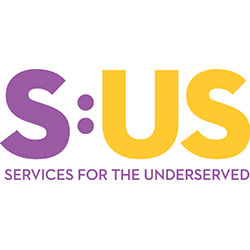 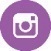 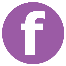 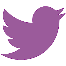 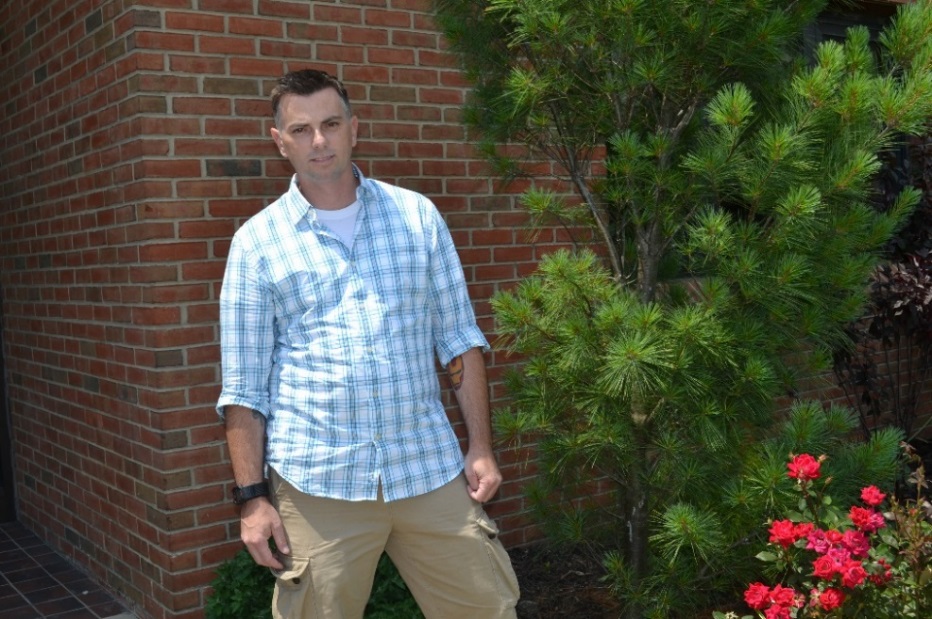 BASIC ELIGIBILITYWho qualifies and who does not?The Supportive Services for Veteran Families (SSVF) program provides assistance to Veterans who are homeless or at risk of becoming homeless.  Veterans must be in a housing crisis to qualify for the SSVF program. Veterans with active duty service from all eras who were discharged with any status other than Dishonorable, may qualify for SSVF. Current and former members of the Reserves and National Guard who were called up to active duty by Federal Order (training does not count), would qualify for SSVF services. SSVF will also work to refer individuals who do not qualify for the program to other organizations that may be able to assist.HUD VASH and Grant and Per Diem Program participants are eligible for SSVF services if they have extremely low income, 30% of the AMI.  See chart above.Veteran’s income must be at or below 50% of the Area Median Income (AMI) in order to be eligible for SSVF. See chart above.  REQUIRED GEARWhat to bring to your appointment…Upon initial screening, a few documents are needed to verify Veteran status and eligibility.  Please have the following documents ready for your intake meeting.  (If you need assistance obtaining these documents please let us know)DD214.  If you cannot provide your DD214 at the time of intake a VA Card, HINQ, or Letter of Service may serve as proof of Veteran status.Birth Certificate, Social Security card and state ID for all members of the household.Two most recent pay stubs for all employed members of the household.Award letters for SSI, SSD, SSA, DSS benefits, VA Service connection, VA non-service connected pension for all members of the household.Two most recent bank statements for all household members showing any additional income including: retirement pension, child support, alimony payments and/or Unemployment Insurance benefits.Utility shut off notice(s).Eviction notice.Letter of shelter stay from shelter Case Manager.Discharge paper from hospital or institution.CONTACT US   Learn  more  about  the  SSVF  program at:John Dillon (646) 357-0928Maria Caccavale (646) 689-6934600 Albany Ave, Suite 1, Amityville, NY 11701Tel: (631) 227-0777     l      Fax: (855) 232-8285www.sus.orgREQUIRED GEARWhat to bring to your appointment…Upon initial screening, a few documents are needed to verify Veteran status and eligibility.  Please have the following documents ready for your intake meeting.  (If you need assistance obtaining these documents please let us know)DD214.  If you cannot provide your DD214 at the time of intake a VA Card, HINQ, or Letter of Service may serve as proof of Veteran status.Birth Certificate, Social Security card and state ID for all members of the household.Two most recent pay stubs for all employed members of the household.Award letters for SSI, SSD, SSA, DSS benefits, VA Service connection, VA non-service connected pension for all members of the household.Two most recent bank statements for all household members showing any additional income including: retirement pension, child support, alimony payments and/or Unemployment Insurance benefits.Utility shut off notice(s).Eviction notice.Letter of shelter stay from shelter Case Manager.Discharge paper from hospital or institution.CONTACT US   Learn  more  about  the  SSVF  program at:John Dillon (646) 357-0928Maria Caccavale (646) 689-6934600 Albany Ave, Suite 1, Amityville, NY 11701Tel: (631) 227-0777     l      Fax: (855) 232-8285www.sus.org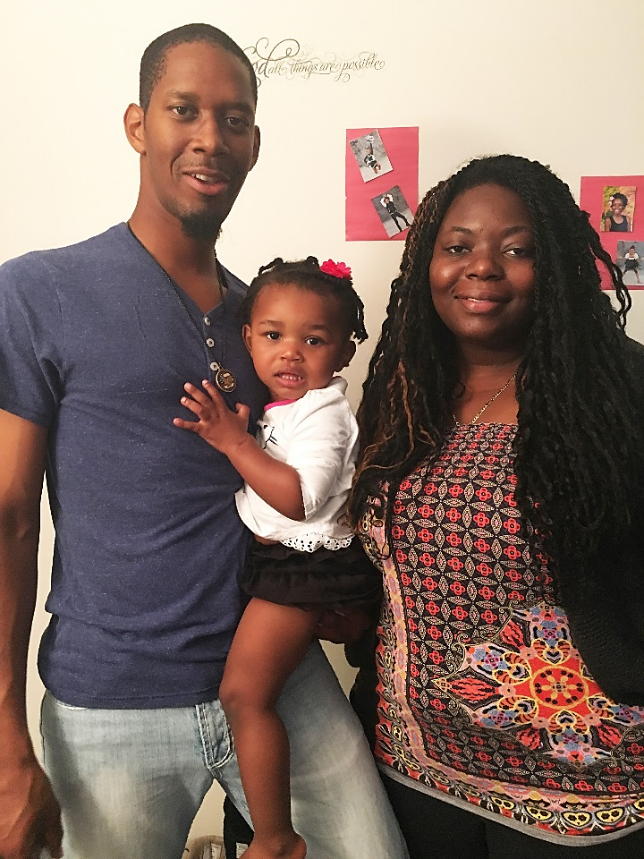 ..